PEMERINTAH KABUPATEN BULELENG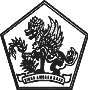 WILAYAH KECAMATAN SAWANDESA SUWUGJalan Raya Sudaji – Singaraja Tlp. (0362)3301760SURAT-KETERANGAN 				   Nomor : 474/           /XI/2020 	Yang bertanda tangan dibawah ini menerangkan dengan sebenarnya bahwa :N a m a	           : Komang Wahyu Nurani Tempat/Tgl lahir	: Suwug, 26 Nopember 1999Jenis Kelamin		: Perempuan P e k e r j a a n		: Mahasiswa Kebangsaan 		: WNI A g a m a		: Hindu Nomor NIK		:  5108076611990002Tempat tinggal            :  Dusun Kajanan,Desa Suwug, Kecamatan Sawan, 	Kabupaten BulelengKeterangan                  : Berdasarkan keterangan bahwa yang bersangkutan sepanjang 			  pengetahuan kami memang benar memiliki usaha jual beli sapi 			  dan Bengkel Las di Banjar Dinas Lebah, Desa SuwugKeperluan                    : Untuk melengkapi administrasi mohon kredit di Bank BRIDemikianlah surat keterangan  ini kami buat  dengan   sebenarnya agar dapatdipergunakan sebagaimana mestinya.		         Suwug, 	                                                       Perbekel Desa Suwug                                                                                                          (KETUT SUADNYANA,SE )